INQUÉRITO DE SATISFAÇÃOEste inquérito por questionário, elaborado no âmbito do Programa ECO  Escolas, pretende saber o gau de satisfação dos alunos em relação ao funcionamento do refeitório. Este questionário é anónimo e os dados recolhidos servem apenas para informação.– Assinale ( X ) a opção que mais se adequa a cada itemObrigada pela tua colaboração!   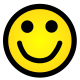 I-Dados PessoaisI-Dados PessoaisIdade:Sexo:         Masculino         Feminino Ano de escolaridade: 5ºano         6º ano       7ºano       8ºano       9ºano Ano de escolaridade: 5ºano         6º ano       7ºano       8ºano       9ºano II-FREQUÊNCIA DO REFEITÓRIOII-FREQUÊNCIA DO REFEITÓRIOII-FREQUÊNCIA DO REFEITÓRIOII.1. Quantas vezes por semana costuma almoçar na escola?II.1. Quantas vezes por semana costuma almoçar na escola?II.1. Quantas vezes por semana costuma almoçar na escola?Diariamente 2 a 4 vezes por semana Uma vez por semana        Raramente II.2. Porque almoça no refeitório da escola?Preço Qualidade Ambiente Rapidez Companhia Outro Qual?______________________________________________________________________II.2. Porque almoça no refeitório da escola?Preço Qualidade Ambiente Rapidez Companhia Outro Qual?______________________________________________________________________II.2. Porque almoça no refeitório da escola?Preço Qualidade Ambiente Rapidez Companhia Outro Qual?______________________________________________________________________IV –Questionário aos alunosA principal finalidade deste estudo consiste na verificação das condições da cantina da escola e satisfação das refeições fornecidas. A escala de avaliação consiste  em três níveis de satisfação: 1 – Não satisfaz         2 – Satisfaz         3 – Satisfaz bastanteINSTALAÇÕESGrau de SatisfaçãoGrau de SatisfaçãoGrau de SatisfaçãoObs.INSTALAÇÕES123Obs.Ambiente (ruído, temperatura, luz, ventilação)Condições de segurançaDecoração/mobiliárioHigiene/limpezaREFEIÇÃOGrau de SatisfaçãoGrau de SatisfaçãoGrau de SatisfaçãoObs.REFEIÇÃO123Obs.Variedade das refeições Apresentação dos pratosTemperatura da refeiçãoQuantidade servida Confeção da refeiçãoSabor e tempero da refeiçãoRepetir os pratosTempo de esperaAluno (Come habitualmente?)Grau de SatisfaçãoGrau de SatisfaçãoGrau de SatisfaçãoObs.Aluno (Come habitualmente?)123Obs.– Sopa– Prato de carne– Prato de peixe- Salada– Sobremesa (fruta)– Sobremesa (doce)- Costumas repetir?- Ficas com fome?- Qual o prato que mais gostas?- Qual o prato que menos gostas?